Formative Assessment Kindergarten 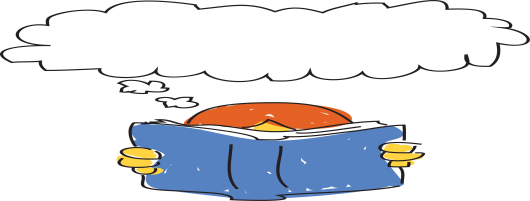 Name____________________________________ Date:_____________________________K.RL 3: With prompting and support, identify characters, settings, and major events in a story. I can identify the characters in a story. I can identify the setting(s) in a story.  I can identify the major events in a story.Title of the Story:__________________________________________________________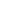 Draw the character? Draw the character? Draw where the story takes place?Draw where the story takes place?Draw where the story takes place?Draw what happens in the story? Draw what happens in the story? Draw what happens in the story? Draw what happens in the story? Draw what happens in the story?  I can identify all the components. 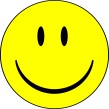 I can identify two of the components. 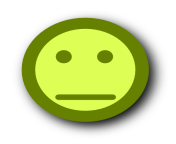 I can identify two of the components. I can identify one of the components. 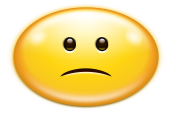 